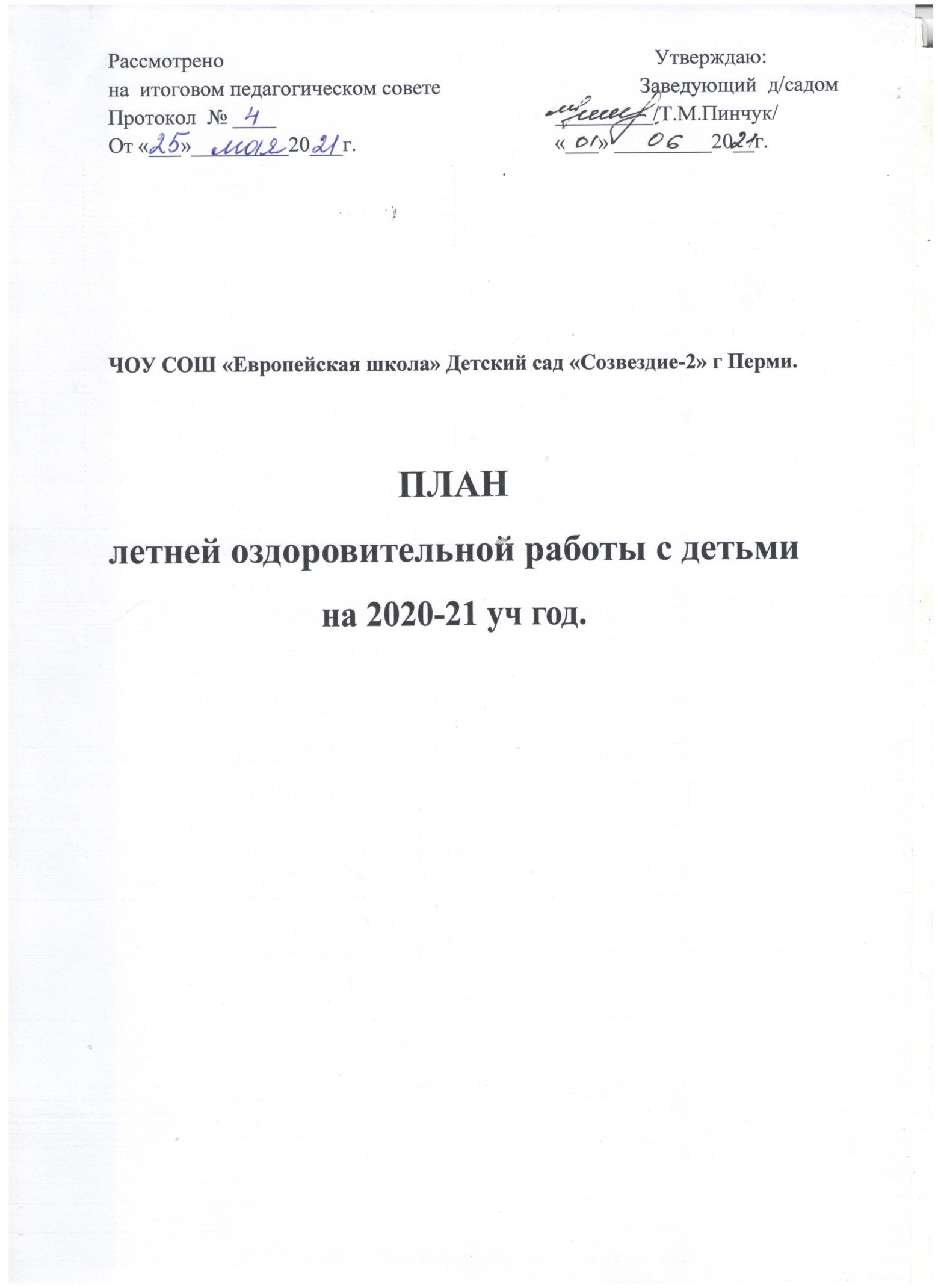 Цель: сохранение и укрепление физического и психического здоровья детей с учетом их индивидуальных способностей, удовлетворение потребностей растущего организма в отдыхе, творческой деятельности и движении.Задачи летнего оздоровительного периода:реализовать систему мероприятий, направленных на оздоровление и физическое воспитание детей, развитие самостоятельности, инициативности, любознательности и познавательной активности с учётом  программного содержания  и ФГОС дошкольного воспитатния;создавать условия, обеспечивающие охрану жизни и укрепление здоровья детей, предупреждение заболеваемости  профилактики коронавирусной инфекции ,травматизма;создавать  условия  для  закаливания  детей,  используя  благоприятные  факторы  летнего  периода,  способствовать  их  физическому  развитию путем  оптимизации двигательной  активности  каждого воспитанника;реализовать  систему  мероприятий,  направленных  на  развитие  самостоятельности, инициативности,  любознательности и познавательной  активности в  различных  образовательных  областях;расширять и уточнять  доступные  детям  знания и представления об объектах природы и природных явлениях,  формировать основы  экологической  культуры;осуществить педагогическое и медицинское просвещение родителей по вопросам  профилактики коронавирусной  инфекции , воспитания и оздоровления детей в летний период.Принципы планирования оздоровительной работы:комплексное использование профилактических, закаливающих и оздоровительных технологий в работе с дошкольниками ;профилакические мероприятий по предупреждению коронавирусной инфекции.повышение эффективности системы профилактических и оздоровительных мероприятий за счет активизации оптимального двигательного режима, физической нагрузки, организации рационального питания.Организация летнего оздоровительного периода:организация и  уход за зелёными насаждениями, разбивка цветников,высадка рассады в теплице.соблюдение всех требований и мер по безопасному пребыванию воспитанников на прогулочных участках и территории детского сада. Организация развивающей  предметно-пространственной среды на территории ДОУ  ( выносное оборудование для игровой и познавательно-исследовательской деятельности)соблюдается  режим дня летнего оздоровительного периода, соответствующий СанПиН;соблюдение питьевого режим летнего оздоровительного периода.Увеличение  продолжительности  прогулок и сна (в соответствии с санитарно-эпидемиологическими требованиями к устройству, содержанию, оборудованию и режиму работы дошкольных образовательных учреждений, п. 2.12.14);Вся деятельность дошкольников (игровая, коммуникативная, трудовая, познавательно-исследовательская, продуктивная, музыкально-художественная, чтение художественной литературы) и самостоятельная деятельность организуется на воздухе;(с учетом погодных условий) Продолжать формировать  у дошкольников  ОБЖ .Задачи работы с детьми.Реализация  задач  по  образовательным  областям  на  летний  период (согласно ФГОС ДО)«Физическое развитие»:Укреплять здоровье детей путем повышения адаптационных возможностей организма, развивать двигательные и психические способности, способствовать формированию положительного эмоционального состояния.Формировать интерес и потребность в занятиях физическими упражнениями.Удовлетворять естественную потребность в движении, создавать условия для демонстрации двигательных умений каждого ребенка.Способствовать предупреждению заболеваемости и детского травматизма.«Художественно-эстетическое развитие»:Активизировать воображение, инициативу, творчество ребенка.Совершенствовать исполнительские умения детей в создании художественного образа, используя для этой цели игровые, песенные и танцевальные импровизации.Предоставить свободу в отражении доступными для ребенка художественными средствами своего видения мира.формировать у дошкольников умение создавать простейшие изображения, побуждать к самостоятельной передаче образов в рисунке, лепке, аппликации, развивать у детей способность к изобразительной деятельности, воображение, творчество.«Познавательное развитие»:Удовлетворять детскую любознательность, не подавляя при этом интереса к узнаванию природы, формировать необходимые для разностороннего развития ребенка представления о ней, прививать навыки активности и самостоятельности мышления.Обеспечить широкие возможности для использования всех пяти органов чувств: видеть, слышать, трогать руками, пробовать на вкус, чувствовать различные элементы окружающего мира.Развивать навыки общения со сверстниками, взрослыми и окружающей природой с ориентацией на ненасильственную модель поведения.«Речевое развитие»:Развивать самостоятельное речевое творчество, учитывая индивидуальные способности и возможности детей.Продолжать приобщать детей к художественной литературе, формированию запаса художественных впечатлений, развитию выразительной речи.Содействовать налаживанию диалогического общения детей в совместных играх.«Социально-коммуникативное развитие»:Развивать игровую деятельность воспитанников;Приобщение к элементарным общепринятым нормам взаимоотношений со сверстниками и взрослыми;Продолжать работу по формированию семейной, гражданской принадлежности, патриотических чувств;Развивать трудовую деятельность, воспитывать ценностное отношение к собственному труду, труду других людей, его результатам;Формировать представление об опасных для человека и окружающего мира природы ситуациях и способах поведения в них.Задачи работы с педагогами:Повышение компетентности педагогов в вопросах организации летней оздоровительной работы.Обеспечение методического сопровождения для планирования и организации летнего отдыха.Задачи работы с родителями:Повышение компетентности родителей в вопросах организации летнего отдыха детей.Привлечение семей к участию в воспитательном процессе на основе педагогики сотрудничества.Осуществление педагогического и санитарного просвещения родителей по вопросам воспитания и оздоровления детей в летний период,профилактики коронавирусной инфекции.Воспитательно – образовательная работаФизкультурно – оздоровительная работаЭкологическое и трудовое воспитаниеМетодическая работаРабота с родителямиОсновы безопасности жизнедеятельности детей и взрослых                                                             Профилактическая работаАдминистративно – хозяйственная работаПлантематических недель на летоИюнь-каникулы
Июль 
1 неделя - Юные пешеходы
2 неделя - Витаминная
3 неделя - Экспериментальная
4 неделя – Спортивная (игры и забавы)Август 
1 неделя - Наедине с природой
2 неделя – Сказочная
3 неделя - Утро радостных встреч
4 неделя - ЗнатоковИЮЛЬАВГУСТN п/пВиды деятельностиВремя проведенияОтветственные1.Перевод детского сада на летний режим.июньзаведующий 2.Планирование летней оздоровительной работы ДОУ.майстарший воспитатель3.Двигательная деятельность.в течение летаинструктор  по физической культуре4.Цикл практических и теоретических занятий по ОБЖ с дошкольникамив течение летавоспитатели5.Экологическое и трудовое воспитание.в течение летавоспитатели6.Познавательная деятельность:Целевые прогулки;Наблюдения;Беседы;Опытно – экспериментальная деятельность;Дидактические игры и др.в течение летавоспитатели7.Изобразительная деятельность:Конкурсы;Свободные зарисовки;Творческие работы.в течение летавоспитатели8.Тематическое занятие: «День защиты детей».1 июнявоспитатели,  музыкальные  руководители, инструктор  по физической культуре9.Тематический день: «День России»11 июнявоспитатели10.N п/пВиды деятельностиВремя проведения      Группа             Ответственный ЗакаливаниеЗакаливаниеЗакаливаниеЗакаливаниеЗакаливание1.Принятие ванн:
солнечных;водных;
воздушных. ПрогулкиЕжедневноВсе группывоспитатели
4.Босохождение по дорожкам.Ежедневно  по погодеВсе группывоспитатели
5.Выполнение двигательной активности на прогулке ЕжедневноВсе группывоспитатели
6.Проведение режимных процессов на свежем воздухе.ЕжедневноВсе группывоспитатели7. Гигиеническоемытье ног.ЕжедневноВсе группывоспитатели,
младшие воспитатели8.Полоскание рта кипяченой водой после еды.ЕжедневноСтаршие группывоспитатели9Витаминизация блюдЕжедневноВсе группыСт.мед сестраФизическое развитиеФизическое развитиеФизическое развитиеФизическое развитиеФизическое развитие2.Утренняя гимнастика на свежем воздухеежедневноВсе группывоспитатели4.Спортивные игры.Старшие группывоспитатели6.Подвижные игрыЕжедневно Все группывоспитатели7.Физкультурные развлечения. По плануВсе группы                    воспитателиКоррекционно-профилактическая  работаКоррекционно-профилактическая  работаКоррекционно-профилактическая  работаКоррекционно-профилактическая  работаКоррекционно-профилактическая  работа1.Коррекция и профилактика:
плоскостопие;
нарушение осанки.По плануВсе группывоспитателиN п/п Виды деятельностиВремя проведенияГруппаОтветственныйПознавательная деятельностьПознавательная деятельностьПознавательная деятельностьПознавательная деятельностьПознавательная деятельность1.Беседы,просмотр иллюстраций.По плану воспитателейВсе группы воспитатели 2.Дидактические игры.По плану воспитателейВсе группывоспитатели3.Сюжетно – ролевые игры.По плану воспитателейВсе группывоспитатели4.Экологические эксперименты,опытыПо плану воспитателейСтаршие группывоспитатели5.«Экологические эксперты» (викторина)Июнь, июль, август Старшие группыстарший воспитательИзобразительная деятельностьИзобразительная деятельностьИзобразительная деятельностьИзобразительная деятельностьИзобразительная деятельность1.Самостоятельная продуктивная деятельность дошкольников.По плану воспитателей Все группы воспитатели 2.Конкурсы детских рисунков на асфалте:
«Летнее настроение» «Мир цветов» Июль 
Август Все группывоспитатели Практическая деятельностьПрактическая деятельностьПрактическая деятельностьПрактическая деятельностьПрактическая деятельность1.Наблюдения:
цветнике;теплице,окружающий социум;труд взрослых; изменения в природе;
погоде.По плану воспитателей Все группывоспитатели 2.Трудовая деятельность:
цветнике;участке,теплице.По плану воспитателей Все группы воспитатели 3.Цикл практических занятий: «Экологическая тропа»По плану воспитателей Все группывоспитатели Nп/п Виды деятельностиВремя проведенияОтветственныйРабота с кадрами Работа с кадрами Работа с кадрами Работа с кадрами 1.Разработка проекта  плана учебно-методической работы учреждения на 2021 – 2022 учебный  год в соответствии с  программным содержанием и ФГОСИюль старший воспитательКонсультацииКонсультацииКонсультацииКонсультации1.«Планирование летней оздоровительной работы с дошкольниками»июль старший воспитатель2.Охрана жизни и здоровья детей в летний периодИюльвоспитатели 3. «Меры по профилактике коронавирусной инфекции»Июньстарший воспитатель4.Подготовка детского сада к новому учебному году Август заведующий,  старший воспитатель6.«Организация  детского досуга летом, соблюдение двигательного режима в группах» майстарший воспитатель7.Информирование родителей о мерах по профилактике коронавирусной инфекциимайвоспитателиN п/п Виды деятельностиВремя проведенияОтветственныйСтендовая информацияСтендовая информацияСтендовая информацияСтендовая информация1.Информирование родителей о мерах по профилактике коронавирусной инфекцииВ течении летаСт.мед.сестраКонсультации  в папках Консультации  в папках Консультации  в папках Консультации  в папках 1.Оздоровительная работа:
«Организация оздоровительной работы в летний период» советы ,памяткиИюль-август врач2.Экологическое воспитание:«Знакомство дошкольников с миром природы»Июль-август воспитатели3.Трудовое воспитание:
«Посильный труд дошкольников»Август воспитатели4.ПДД:
«Ребенок – главный пассажир! Ребёнок и дорога!»августвоспитатели,5.Подготовка буклетов для родителей: «Это интересно», «Советы специалистов»Летний периодстарший воспитатель, специалистыИнформация в родительский уголокИнформация в родительский уголокИнформация в родительский уголокИнформация в родительский уголок1.Сетка НОД на летоИюль воспитатели 2.ОБЖАвгуст воспитателиN п/пВиды деятельностиВремя проведенияГруппаОтветственный 1.Правила дорожного движения: 
Цикл игр и бесед;;
Наблюдения;
Дидактические игры
Конкурс рисунков: «Как я перехожу улицу»;
Развлечение: «Светофор и Я»По плану воспитателейИюль - 
АвгустВсе группы воспитатели 2. Бытовые ситуации:
Дидактические игры и беседы (Как нельзя вести себя на природе? Таблетки - что это такое?)По плану воспитателейВсе
группывоспитатели3.Пожарная безопасность:
Дидактические игры и беседы (Спички детям не игрушка; Лесные пожары; От чего может возникнуть пожар).
Выставка работ: «Огонь - друг, огонь - враг».
Развлечение «КВН»По плану
воспитателейИюль – Август  Все
ГруппыСтаршие
группывоспитателиN п/п Виды деятельности Время проведения Ответственный ИнструктажиИнструктажиИнструктажиИнструктажи1.Охрана жизни и здоровья детей.Июльзаведующий 2.Основы безопасности жизнедеятельности детей и взрослых.Июльстарший воспитатель3.Правила пожарной безопасности.Июльстарший воспитатель4.Соблюдение мер и мероприятий по профилактике коронавирусной инфекцииИюььЗаведующийКонсультации для воспитателейКонсультации для воспитателейКонсультации для воспитателейКонсультации для воспитателей1.Физкультурно - оздоровительная работа в летний период с детьми дошкольного возраста.Июль инструктор  по физической культуре2.Оказание первой медицинской помощи детям в летний период.Июльврач3.Закаливающие процедуры  с детьми в летний  оздоровительный период.Июльстарший воспитатель 4.Обработка пособий и оборудования  с целью профилактики  коронавирусной инфекцииИюльстаршая  медицинская  сестраКонсультации для младших воспитателейКонсультации для младших воспитателейКонсультации для младших воспитателейКонсультации для младших воспитателейИюль старшая  медицинская  сестра1.Особенности  обработки поверхностей и мытья посуды  с целью профилактики  коронавирусной инфекцииИюль старшая  медицинская  сестра2.Соблюдение питьевого режима         Июльстаршая  медицинская  сестраКонтроль Контроль Контроль Контроль 1.Соблюдение правил профилактики в период коронавирусной ифекцииВ течение лета заведующий, старший воспитатель, старшая  медицинская  сестра2.Питьевой режим, соблюдение режимных моментовВ течение лета заведующий, старший воспитатель, старшая  медицинская  сестра3.Выполнение инструктажей, проверка состояния территории и сохранности выносного материалаВ течение лета заведующий, старший воспитатель, старшая  медицинская  сестра6.Закаливающие процедуры  в течении дняВ течение лета заведующий, старший воспитатель, старшая  медицинская  сестраN п/п Виды деятельностиВремя проведенияОтветственные1.Обеспечение песком игровых площадок.Весенний  периодДворник.2.Закупка посадочного материала для озеленения территориимайСт.воспитатель3.Озеленение территории ДОУ и содержание.Май-октябрьВоспитатели, ст.воспитатель4.Частичное кронирование деревьев и кустарников на территории ДОУПо необходимостиРабочий по зданию5.Контроль за  исправностью оборудования на игровых участках групп.,спорт площадке.В течении годаВоспитатели, рабочий по зданию6Составление плана работ по ремонту доу в летние каникулы майЗаведующий7.Косметический ремонт в зданииПо плануРабочий по зданию8.Просушка ковровых изделий, матрасов, подушек, одеял.июльмладшие воспитатели. 9.Покраска оборудования на территории детского сада Май-июньДворник10.Пополнение аптечки ( все группы)июльСт.мед сестра.11.Подготовка инвентаря для полива цветов и рассады в теплице.майДворник. 12.Установка фонтановмайРабочий по зданиюТема неделиДни неделиСодержаниеI НеделяЮные пешеходы1 День
ТранспортаРассматривание альбома
Сравнение автобуса и троллейбуса, трамвая и поезда по наглядным картинкам
Конструирование из большого строительного набора
П/и «Автомобили»
С/р и «Автобус»
Д/и «Узнай по описанию»
Беседа «Как вести себя в автобусе»I НеделяЮные пешеходы2 День
Строительного 
транспортаРассматривание альбома
Сравнение грузовика и камаза
Конструирование из большого строительного набора 
Игры в песочнице «Автомобильная дорога»
Рассматривание машин на картинках.
Д/и «Это грузовой или пассажирский  транспорт?»
П/и «Шоферы»
Беседа «Водитель, не спеши» о правилах поведения пешеходов и водителей в городеI НеделяЮные пешеходы3 День
ДорогиБеседа «Ситуации на дороге»
С/р и «Пост ГАИ»
Заучивание стихотворений о светофоре.
Д/и «Светофор»
Аппликация «Автобус и грузовик» по выбору детейI НеделяЮные пешеходы4 День
СветофораЗаучивание «Пешеход, пешеход, помни ты про переход….»
Беседа «Как правильно переходить дорогу»
Рассматривание стенда «Правила дорожного движения»
Папка-ширма для родителей «Осторожно, пешеход»
Д/и «Можно - нельзя»
Знакомство со знаками сервиса
П/и «Шоферы и светофор»I НеделяЮные пешеходы5 День
ПДДВстреча детей с Буратино, который чуть не попал под машину, потому что не умеет правильно переходить дорогу
Беседа с рассказами детей о правилах перехода через дорогу
Рассматривание дорожных знаков «Запрещающие», «Предупреждающие», «Информационные»
Кукольный спектакль «Петрушка на улице»
Д/и «Что быстрее»
С/р и «Поездка в лес»II НеделяВитаминная1 День
Фруктов и овощейБеседа «Фрукты и овощи полезны для здоровья»
Рассматривание альбома «Фрукты и овощи, произрастающие в нашей местности»
Д/и «Отгадай-ка»,  «Что какого цвета»
Рисование «Мой любимый фрукт или овощ»
П/и «Огородная – хороводная»
С/р и «Овощной магазин с муляжами»II НеделяВитаминная2 День
ТрудаБеседа «Профессии»
Наблюдение за работой дворника.
Д/и «Кому что нужно для работы?»
Чудесный мешочек – узнать на ощупь
Наблюдение в цветнике. Прополка, полив, рыхление.
И/у  на удержание равновесия «Подсолнухи»
Лепка по замыслу
Подготовка костюмов к драматизации сказки «Репка»II НеделяВитаминная3 День
ПлодовБеседа «Чем питается растение»
Рассматривание луковицы с перьями, корнями
Экспериментирование 
1 Лук в воде и без воды
2 Лук на солнце и в темноте
Подведение итога: свет и вода нужны в умеренном количестве
Д/и «Узнай на вкус» - фрукт – овощ
Импровизация эмоциональных проявлений в зависимости от вкуса продуктов (лимон, банан, клубника, лук)
Этюд «Вкусные эмоции»
П/и «Я садовником родился» - бег по кругу II НеделяВитаминная4 День
ЧистотыБеседа «Чистота залог здоровья»
Папка – ширма в родительский уголок «Чистота - залог здоровья», «Ядовитые ягоды»
Д/и «Вкус-цвет-форма»
Беседа «Что для какого органа полезно»
Витамины:
А- морковь, лук, помидор – улучшают зрение
С- капуста, зеленый лук, лимон, смородина придает силы, улучшает аппетит
Упражнение на дыхание «Ароматная клубничка» 
И/у «В зарослях крыжовника» - ходьба с высоким подниманием колен, с перешагиванием через предметы
П / и «Затейники»II НеделяВитаминная5 День
ВитаминовПодготовка  атрибутов  к сказке »Репка»
Драматизация  сказки  «Репка»
Встреча с королевой Витаминной страны
«Фруктовый салат» - угощение силами родителей
Пальчиковая гимнастика «Апельсин» 
И/у «Сравни по величине»
Рассматривание тыквы, кабачка
«Огородный великан»
Д/и «Отгадай-ка»III НеделяЭкспериментов1 День
ВодыБеседа «Значение воды в жизни человека и растений, водные просторы России»
Рисование, аппликация, ручной труд «Подводный мир»
Эксперименты с водой 
П/и «Солнышко и дождик», «На рыбалке»
Эксперимент «Что плавает - что тонет»,  «Что высохнет быстрее» (ткань – бумага)
Подведение итоговIII НеделяЭкспериментов2 День
ПриродыБеседа «Что у нас под ногами», «Живая земля»
Наблюдение за растительностью на лужайке, на клумбе
Д/и «Что как называется», «Какого цвета это растение»
«Найди такой же»
Экскурсия в «Ботанический сад»
П/и «Сороконожка»
Эксперименты в теплице : «Что произойдет с корнями без почвы»
Рассматривание альбомов «Обитатели почвы» идр
П/и «Кузнечики» , «Червячок», «Лягушата» и др
Д/и «Я знаю 5 насекомых» «Что изменилось?»III НеделяЭкспериментов3 День
ГлиныРассматривание игрушек: дымка, глиняные свистульки
Д/и «Что из чего»
Эксперимент: какая она, глина? (сухая) (разведенная)
И/у «Что получится» - лепка из глины, фрукты – овощи – посуда
Размышления на тему «Растет ли что – нибудь на глине?» -  учить подводить итог эксперименту с сухой глиной
П/и «По кочкам» «Беги-прыгай», «Ловишка»
И/у «По болотной трясине» - ходьба с высоким поднимание коленIII НеделяЭкспериментов4 День
ПескаНаблюдение за песком в емкостях сырой – сухой
Опыты: «Какой он - песок?» (пересыпание, просеивание, сравнение температуры)
С/р «Поиск сокровищ» в песочнице заранее спрятаны игрушки и разные  предметы
Игры с песком
Упражнение на расслабление «Я на солнышке лежу»
Пальч. гим.  «Рисуем на песке»
П/ и «Карусель»
И/у «Босиком по песку»- профилактика
Досуг – Мы со спортом дружим (плоскостопие)III НеделяЭкспериментов5 День
ВоздухаБеседа «Свежий воздух нужен всем»
Эксперимент «Где прячется воздух» со стаканом воды: пузырьки
С целоф. пакетом – вдувание
С воздушным шариком – в надутом состоянии плавно скользит по воздуху
П/и с воздушным шариком «Не урони – подбрасывание»
Беседа «Друзья человека» - о растениях, очищающих воздух
Наблюдение за комнатными растениями 
Пальч. гим.  «Птица»
Ручной труд из бумаги «Чудо – веер»
П/и «Самолеты», «Раздувайся пузырь»
Упражнение на дыхание «Теплый – холодный ветер»IV НеделяСпортивная, игр и забав 1 День
МячаПосылка от Феи цветов в благодарность за уход в цветочном царстве – полив, прополка (внутри надувной мяч)
П/и «Не урони» - передача над головой
 «Мой весёлый звонкий мяч»,  «Вышибалы»
И/у «Чей мяч выше скачет» - бросание об пол, отбивание
Сравнение: Какой мяч лучше скачет? Надувной или резиновый?
И/у «Дед бил, не разбил» - отбивание ведение мяча 1 рукой
«Прокати точно в ворота»
«Великий Робин Гуд» - метание пластмассовых шаров на дальность
Игры с мячом.IV НеделяСпортивная, игр и забав 2 День
ОбручаРассматривание и сравнение: большой – средний - малый обруч
П/и «Найди свой дом» - ориентировка по величине
И/у «Прокати обруч и не урони»
П/и «Бездомный заяц» (остался без обруча – дома)
Пальч.  гим. «Повстречались»
Упраж.  на релаксацию «Я на солнышке лежу» - в обруче»IV НеделяСпортивная, игр и забав 3 День
Настольной
игрыРассматривание выставки н/п игр
Беседа о сохранности игр и пользовании ими
Сравнение домино и лото, логического куба, домика с геом. фигурами
Д/и «Отгадай и найди в лото»
Д/и «Назови цвет и форму» - логич. куб
Ручной труд «Изготовление цветочного лото» (посредством аппликации на готовую основу)
П/и «Чай, чай выручай»,  «Обезьянки»
Школа мяча: «Подбрось – поймай», «Сбей кеглю»IV НеделяСпортивная, игр и забав 4 День
СпортаБеседа «Движение - это жизнь»
Слушание музыки «Марш» Д. Ковалевского
П/и «Ловкие умелые»,  «Луна и солнце»
С/р и «Спортсмены»
 «Скалолазы» - лазанье по гимнастической стенке
«Восхождение в горы» - ходьба по наклад. доске.
И/у «Попади в цель»
Спортивная эстафета с бегом, прыжками, подлезаниемIV НеделяСпортивная, игр и забав 5 День
ТуризмаБеседа «Кто такие туристы и путешественники»
Мини – туризм 
Беседа «Готовимся в поход» - что взять - размышл.
И/у «Поездка на велосипедах»
Д/и «Найди по описанию» - деревья – ориентиры для движения
И/у «На одной ножке до березки»
«С рюкзачком за спиной» - ходьба с гимнастической палкой под рукой
П/и «Кто скорее» 1 неделя
«Наедине с природой»1 День
МуравьяОтметить организацию жизни муравейника, трудолюбие насекомых.
Рассмотреть большой муравейник, отыскать «дороги» к малым, по муравьиным дорожкам проследить куда муравьи отправляются за кормом, какие «ноши» несут в дом.
Формировать у детей понимание той большой пользы, которую приносят муравьи лесу, вызвать бережное отношение к «санитарам» леса.
С /р и «Муравейник»
П/и «Где были мы не скажем, а что делали - покажем»1 неделя
«Наедине с природой»2 День
Живой природыБеседа «Что нас окружает?» «Какую пользу приносят растения?»
Ручной труд – уборка своего участка, полив цветов, рыхление почвы
Рисунок «Моя планета»
Сбор листьев для гербария
П / и «Мышеловка»,  «Совушка»1 неделя
«Наедине с природой»3 День
Лекарственных растенийПоказать разнообразие цветов на клумбе, отметить главное отличие – размножение, разнообразие форм и окраски. Рассмотреть подорожник. Форма листа, его целебные свойства. Способ заготовки: срезают ножницами, сушат в темном проветриваемом помещении. Что будет если сушить на солнце в закрытой банке, в куче? (перегной).
Д/и «От какого растения листок?»1 неделя
«Наедине с природой»4 День
ВетраНаблюдение за силой ветра. 
Д/и «Как, не выходя из дома, можно определить есть ли ветер или нет?»
Чтение отрывка стихотворения А.С. Пушкина «Ветер, ветер ты могуч…»
Посмотреть как ветер гонит облака по небу.
Рассматривание облака, фантазирование «На что оно похоже?»
П / и «Море волнуется»1 неделя
«Наедине с природой»5 День
ЛугаОтметить, что на лугу растут растения, которым надо много света; различать называть некоторые из них (клевер, луговую герань, мышиный горошек).
Учить ценить красоту и приволье лугов, наполненных ароматом трав.
Рассмотреть растения, определить особенность стебля, листьев, цветков, сравнить их.2 неделя
Сказок1 День
«Мы волшебники»Экспериментальная работа «Разноцветная вода»
Встреча с Хоттабычем
П/и «Колдун»
Д/и «Что изменилось?»
Беседа «Способы экономии воды»
С/р «Волшебная палочка»2 неделя
Сказок2 День
Игр и забавС / р и «Фантазёры»
Игра- эстафета «Весёлые тройки»
Беседа «Играем по правилам»
И /у «Сохрани равновесие»
Придумай новую игру2 неделя
Сказок3 День
КляксографииРассматривание предметов для рисования
Рисование «Волшебная клякса»
Опыты детей с жидкой гуашью
П /и «Краски»
Получи новый цвет2 неделя
Сказок4 День
ФокусовРассматривание предметов, выложенных на столе воспитателем из ниток, бумаги
Разучивание фокусов 
«Куда спряталась монетка»
С/р и «я фокусник»2 неделя
Сказок5 День
РадугиУчить видеть красоту природы, умение ценить ее и беречь. Показать способ воссоздания искусственной радуги.
Д/и «Назови цвета радуги»
Когда появляется радуга на небе?
Рассмотреть радугу на картине.3 неделя
«Утро радостных встреч»1 День
ЗаботыВстреча детей, проявление заботы о них. Совместные игры.
Тематическая беседа «Кто мы такие - дети?»
Конкурс рисунка на асфальте «Мир человека», «Фантазии и увлечения».
Рассматривание журнала рисунков о профессиях настоящих и фантастических.
Игра «Я очень хочу»3 неделя
«Утро радостных встреч»2 День
ДружбыВстреча друзей.
Чтение Б. Заходер «Мы друзья»
Интервью «Расскажи о своем друге», «Каким друг не должен быть?»
Игра «Узнай друга по описанию»
Д/и «Какой из цветов радуги ты подарил бы своему другу и почему?»
Пение песен В. Шаинского «Мир похож на цветной луг», «Когда мои друзья со мной»
Пословицы и поговорки о дружбе. 
Беседа о людях разных национальностях3 неделя
«Утро радостных встреч»3 День 
БерезыРассматривание березы на участке детского сада.
Придумывание загадок о березе
Рисование «Такие разные березы»
Русская народная песня «Во поле береза стояла»
Чтение сказки «Марьюшка и березка»
Д/и «С чьей ветки детки?»3 неделя
«Утро радостных встреч»4 День
ФизкультурыБеседа о летних видах спорта.
Игра «Кто больше знает летних видов спорта»
Рассматривание иллюстраций
Спортивный досуг «Путешествие в Спортландию»
Рисование по желанию.3 неделя
«Утро радостных встреч»5 День
ЭкспериментальныйПочва -  важный фактор жизни на земле.
Состоит из камня, глины, песка и перегноя. Чем выше содержание перегноя, тем больше плодородность участка.
В природе все взаимосвязано. Создать искусственно несколько видов почв с преобладанием одного из компонентов.
С /р и «Мы экспериментаторы»4 неделя
Со знатоками1 День
ЯгодД/и «Угадай на вкус»
«Съедобное - несъедобное»
Чтение сказки «Волшебная дудочка»
Чтение Н. Павлова «Земляника»
Беседа «В лес пойдем, землянику мы найдем»
Рассматривание кустика земляники
П/и «Съедобное – несъедобное»4 неделя
Со знатоками2 День
ПтицНа прогулке наблюдаем за птицами. В гнездах уже вывелись птенцы.
Беседа о жизни птиц.
П/и «Из какого материала строят гнезда птицы?»
«Каких птиц ты знаешь?»
Чтение Я. Райниса «Синичка», К. Ушинского «Ласточка»
Д/и «Узнай по голосу»4 неделя
Со знатоками3 День
ПескаНаблюдение за песком в емкостях (сырой - сухой)
Опыты «Какой он песок» пересыпание, просеивание, сравнивание, температура
С/р игра «Поиск сокровищ»
Игры с песком4 неделя
Со знатоками4 День
ВоздухаБеседа «Свежий воздух нужен всем»
Эксперимент «Где прячется воздух»
П/и «Не урони - подбрось»
Беседа «Друзья человека» - о растениях, очищающих воздух
Наблюдение за комнатными растениями
Ручной труд «Чудо-веер»4 неделя
Со знатоками5 День
Вокруг светаРассматривание глобуса
Беседа «Страны мира»
Эстафета «Вокруг света»
Разучивание считалки
С / р и «Вокруг света»
Праздник «Досвидание,лето»